Identity and storytellingThrough the windowIdentity cardsIdentity in picture booksRead through your book again, answer the questions below as you do:Who is the main character?______________________________________________________________________________What are they like? How do you know? What language has the author used to help you?____________________________________________________________________________________________________________________________________________________________How do they interact with other characters or objects in the story?____________________________________________________________________________________________________________________________________________________________How do the other characters view this character? Do they have a different way of looking at the character?____________________________________________________________________________________________________________________________________________________________Has the author given this character a strong identity? Explain your answer.____________________________________________________________________________________________________________________________________________________________Could you have worked out the character’s identity without the words? What was it in the pictures that helped?__________________________________________________________________________________________________________________________________________________________________________________________________________________________________________ If you were the author or illustrator, what would you improve, to help the audience understand the identity of this character even more?____________________________________________________________________________________________________________________________________________________________________________________________________________________________________________________________________________________________________________________________________________________________________________________________________________________________________________________________________________________Super six – windowSummariseWhat is the story of Window all about? What is Jeannie Baker trying to say?__________________________________________________________________________________________________________________________________________________________________________________________________________________________________________QuestionWhat questions did you have whilst reading the book? What were you wondering?__________________________________________________________________________________________________________________________________________________________________________________________________________________________________________MonitorHow were you feeling whist reading the book? Why do you think that you felt that way?__________________________________________________________________________________________________________________________________________________________________________________________________________________________________________ConnectHave you ever seen the identity of a place change like that in the book? Where was it? What happened? How did it impact you?__________________________________________________________________________________________________________________________________________________________________________________________________________________________________________PredictWhat do you think it would look like outside of Sam’s window in another 10 years? Draw it in the box here.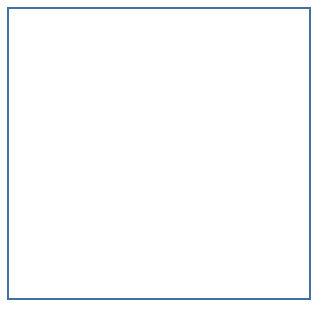 VisualiseWhat would it look like outside of your bedroom window? Imagine how it might be different in 100 years’ time. Draw it in the box here.Identity cardsIdentity cardsAn old man who lives on his own in a hotelA young girl who is the youngest of five sistersA mother of three baby tripletsA happily married man on his way home from workA drama teacher living in the countryA doctor who works in the emergency departmentA five year old boy who is an only childA cleaner of hotel roomsAn athlete just about to finish their careerA chef in a high class restaurantA teenage girl who is new at a schoolA grandfather, aged 94A writer of romance novelsA women’s AFL starA rural bushfire fighter with a young familySomeone who works on deep sea fishing trawlersA farmer living in a droughtA new immigrant to Australia, from SyriaA teenage boy who loves to readA Hollywood starA homeless personA 10 year old child living in a hospitalA struggling artistA billionaire